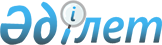 О внесении изменений в постановление акимата Жалагашского района от 22 мая 2015 года № 99 "Об утверждении методики ежегодной оценки деятельности административных государственных служащих корпуса "Б" акимата Жалагашского района"
					
			Утративший силу
			
			
		
					Постановление акимата Жалагашского района Кызылординской области от 10 сентября 2015 года № 189. Зарегистрировано Департаментом юстиции Кызылординской области 17 сентября 2015 года № 5133. Утратило силу постановлением акимата Жалагашского района Кызылординской области от 26 января 2016 года № 15
      Сноска. Утратило силу постановлением акимата Жалагашского района Кызылординской области от 26.01.2016 № 15 (вводится в действие со дня подписания).
      В соответствии с Законом Республики Казахстан от 24 марта 1998 года “О нормативных правовых актах” и Законом Республики Казахстан от 23 января 2001 года “О местном государственном управлении и самоуправлении в Республике Казахстан” акимат Жалагашского района ПОСТАНОВЛЯЕТ:
      1. Внести в постановление акимата Жалагашского района от 22 мая 2015 года № 99 “Об утверждении методики ежегодной оценки деятельности административных государственных служащих корпуса “Б” акимата Жалагашского района” (зарегистрировано в Реестре государственной регистрации нормативных правовых актов за № 5016, опубликовано 24 июня 2015 года в газете “Жалагаш жаршысы”) следующие изменения:
      заголовок изложить в следующей редакции:
      “Об утверждении методики ежегодной оценки деятельности административных государственных служащих корпуса “Б” местных исполнительных органов Жалагашского района”;
      пункт 1 изложить в следующей редакции:
      “1. Утвердить прилагаемую методику ежегодной оценки деятельности административных государственных служащих корпуса “Б” местных исполнительных органов Жалагашского района.”;
      в Методике ежегодной оценки деятельности административных государственных служащих корпуса “Б” акимата Жалагашского района, утвержденном указанным постановлением:
      заголовок изложить в следующей редакции:
      “Методика ежегодной оценки деятельности административных государственных служащих корпуса “Б” местных исполнительных органов Жалагашского района”;
      пункт 1 изложить в следующей редакции:
      1. “Настоящая Методика ежегодной оценки деятельности административных государственных служащих корпуса “Б” местных исполнительных органов Жалагашского района (далее - Методика) разработана в соответствии с приказом Председателя Агентства Республики Казахстан по делам государственной службы и противодействию коррупции от 29 декабря 2014 года № 86 “Об утверждении Типовой методики ежегодной оценки деятельности административных государственных служащих корпуса “Б” (зарегистрирован в Реестре государственной регистрации нормативных правовых актов за № 10130) и определяет методы ежегодной оценки деятельности административных государственных служащих корпуса “Б” местных исполнительных органов Жалагашского района (далее - служащие).”; 
      правый верхний угол приложения 1 изложить в следующей редакции:
      “Приложение 1 к методике ежегодной оценки
      деятельности административных государственных
      служащих корпуса “Б” местных исполнительных
      органов Жалагашского района
      форма”;
      правый верхний угол приложения 2 изложить в следующей редакции:
      “Приложение 2 к методике ежегодной оценки
      деятельности административных государственных
      служащих корпуса “Б” местных исполнительных
      органов Жалагашского района
      форма”;
      правый верхний угол приложения 3 изложить в следующей редакции:
      “Приложение 3 к методике ежегодной оценки
      деятельности административных государственных
      служащих корпуса “Б” местных исполнительных
      органов Жалагашского района
      форма”.
      2. Настоящее постановление вводится в действие со дня первого официального опубликования.
					© 2012. РГП на ПХВ «Институт законодательства и правовой информации Республики Казахстан» Министерства юстиции Республики Казахстан
				
      Аким Жалагашского района

Т. Дуйсебаев
